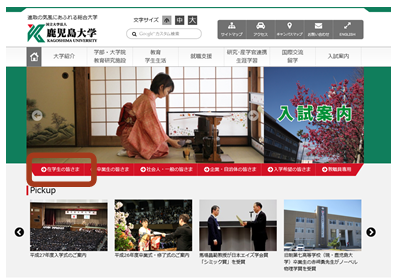 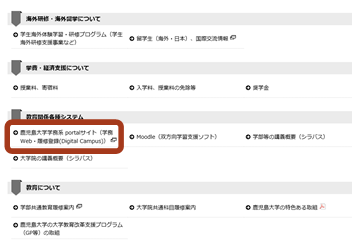 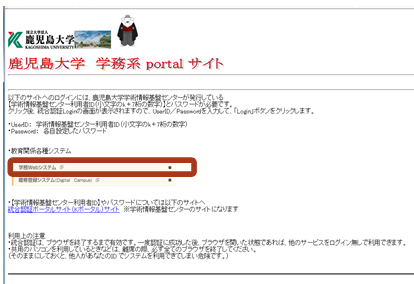 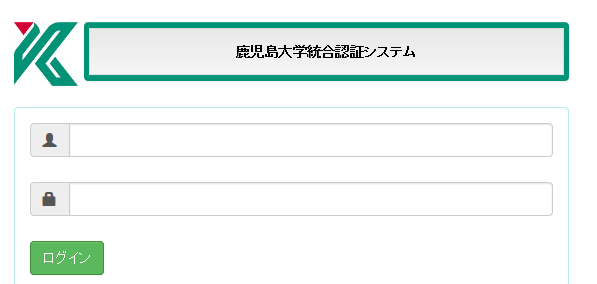 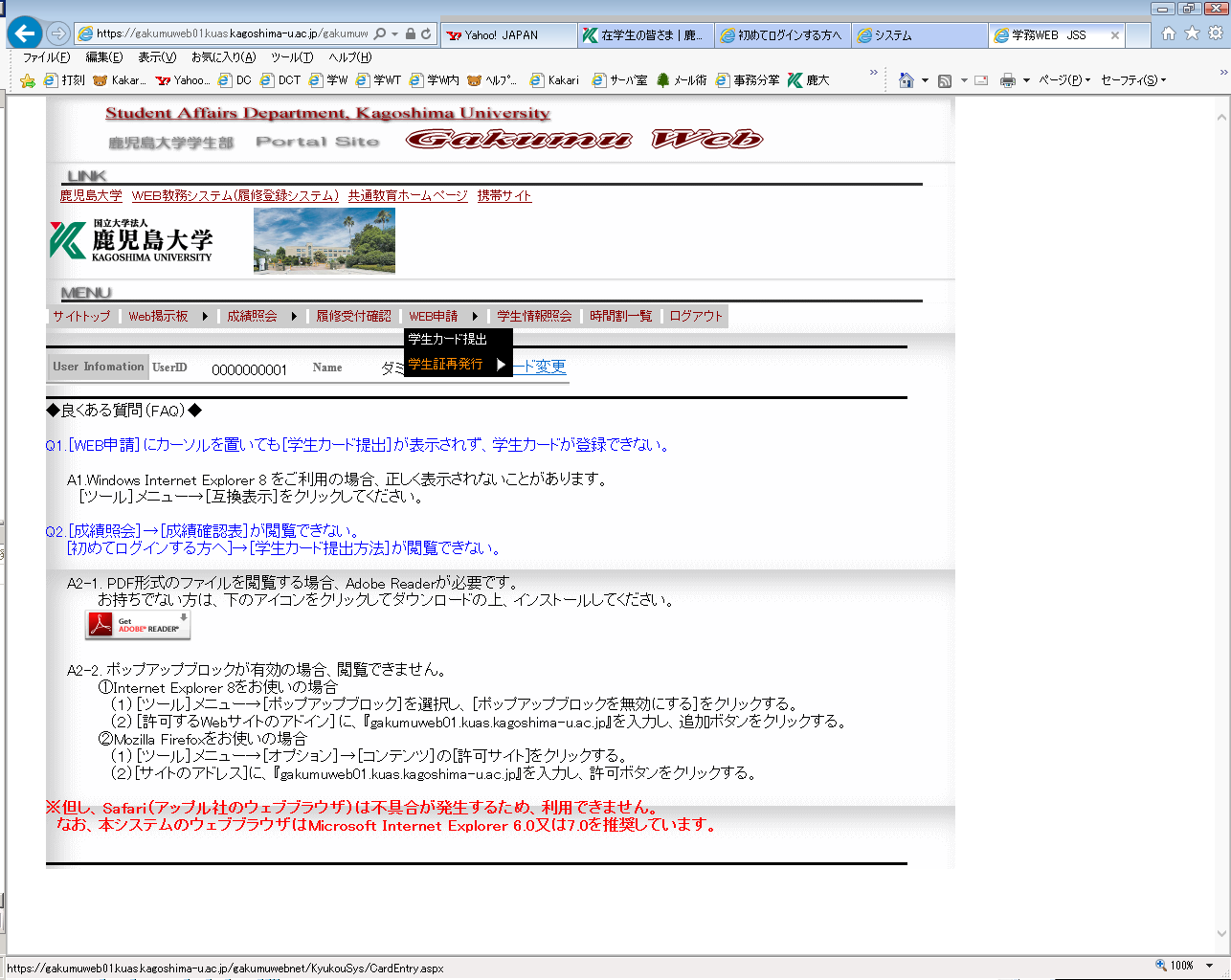 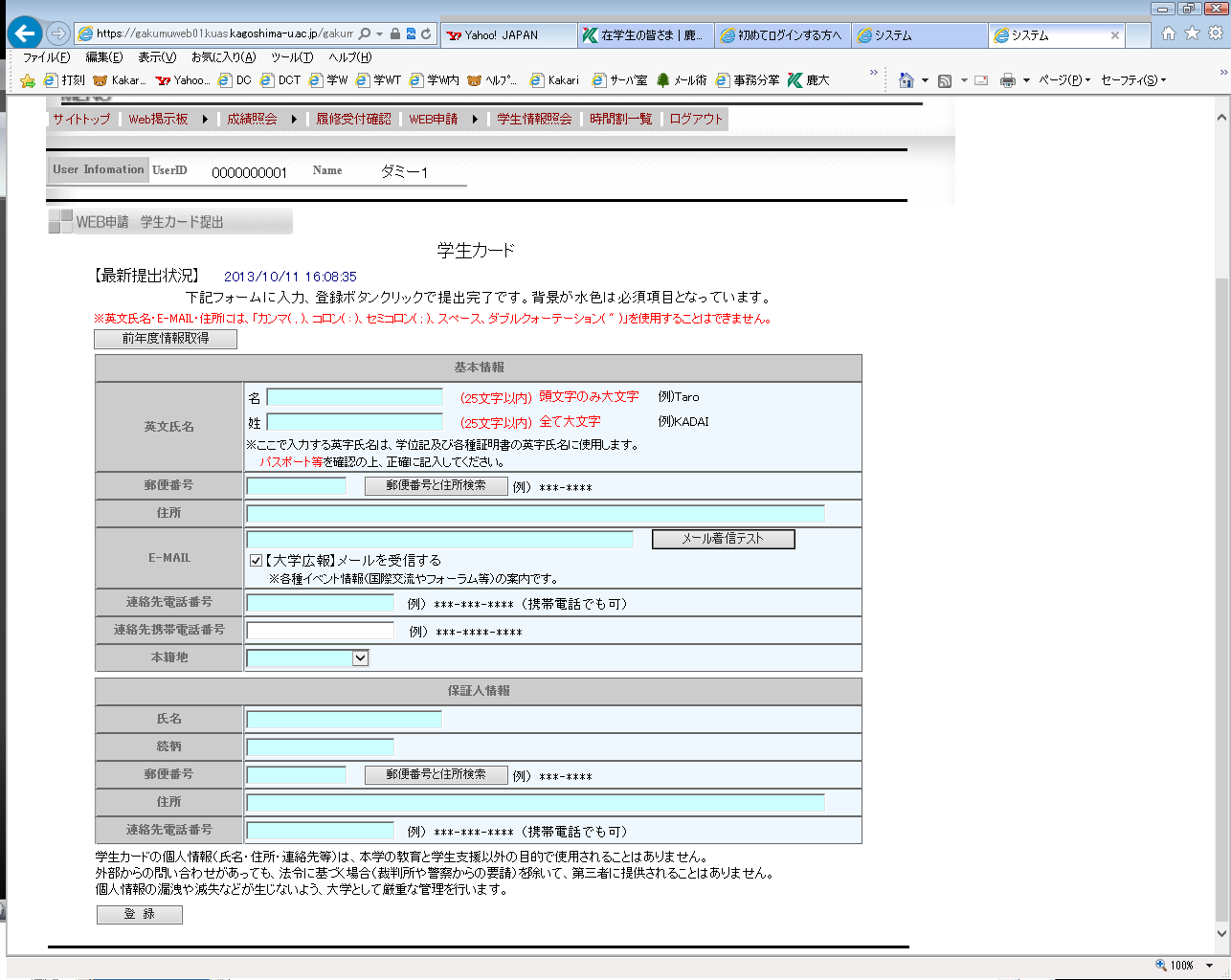 【携帯電話でメールが受信できない場合】携帯会社の迷惑メール設定をしている場合，gakumu@kuas.kagoshima-u.ac.jpからのメールは受け取れるように設定してください。　また，次のことも確認してください。　・携帯側のフィルター設定（「強」になっている）　・携帯メールアドレス変更後，学務Webシステムの「学生カード」で再登録していない。　・メールアドレスの入力ミス（@が全角になっている他）　・メールアドレスに使用できない記号を使った。　　（使用可能な記号：「.」ドット，「-」ハイフン，「_」アンダースコア）　　・メールアドレスに記号を頭と最後（@の前）に使った。　・メールアドレスに記号を２文字以上連続して使った。